2026 New Zealand Holidays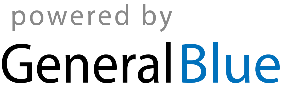 New Zealand 2026 CalendarNew Zealand 2026 CalendarNew Zealand 2026 CalendarNew Zealand 2026 CalendarNew Zealand 2026 CalendarNew Zealand 2026 CalendarNew Zealand 2026 CalendarNew Zealand 2026 CalendarNew Zealand 2026 CalendarNew Zealand 2026 CalendarNew Zealand 2026 CalendarNew Zealand 2026 CalendarNew Zealand 2026 CalendarNew Zealand 2026 CalendarNew Zealand 2026 CalendarNew Zealand 2026 CalendarNew Zealand 2026 CalendarNew Zealand 2026 CalendarNew Zealand 2026 CalendarNew Zealand 2026 CalendarNew Zealand 2026 CalendarNew Zealand 2026 CalendarNew Zealand 2026 CalendarJanuaryJanuaryJanuaryJanuaryJanuaryJanuaryJanuaryFebruaryFebruaryFebruaryFebruaryFebruaryFebruaryFebruaryMarchMarchMarchMarchMarchMarchMarchMoTuWeThFrSaSuMoTuWeThFrSaSuMoTuWeThFrSaSu123411567891011234567823456781213141516171891011121314159101112131415192021222324251617181920212216171819202122262728293031232425262728232425262728293031AprilAprilAprilAprilAprilAprilAprilMayMayMayMayMayMayMayJuneJuneJuneJuneJuneJuneJuneMoTuWeThFrSaSuMoTuWeThFrSaSuMoTuWeThFrSaSu12345123123456767891011124567891089101112131413141516171819111213141516171516171819202120212223242526181920212223242223242526272827282930252627282930312930JulyJulyJulyJulyJulyJulyJulyAugustAugustAugustAugustAugustAugustAugustSeptemberSeptemberSeptemberSeptemberSeptemberSeptemberSeptemberMoTuWeThFrSaSuMoTuWeThFrSaSuMoTuWeThFrSaSu1234512123456678910111234567897891011121313141516171819101112131415161415161718192020212223242526171819202122232122232425262727282930312425262728293028293031OctoberOctoberOctoberOctoberOctoberOctoberOctoberNovemberNovemberNovemberNovemberNovemberNovemberNovemberDecemberDecemberDecemberDecemberDecemberDecemberDecemberMoTuWeThFrSaSuMoTuWeThFrSaSuMoTuWeThFrSaSu1234112345656789101123456787891011121312131415161718910111213141514151617181920192021222324251617181920212221222324252627262728293031232425262728292829303130Jan 1	New Year’s DayJan 2	Day after New Year’s DayFeb 6	Waitangi DayApr 3	Good FridayApr 5	Easter SundayApr 6	Easter MondayApr 25	ANZAC DayApr 27	ANZAC Day (substitute day)Jun 1	Queen’s BirthdayJul 10	MatarikiOct 26	Labour DayDec 25	Christmas DayDec 26	Boxing DayDec 28	Boxing Day (substitute day)